                                                                     tel. 4611 741                                                                                                                                          E-mail:  7.gimnazija-zg@zg.t-com.hr    OBAVIJESTo  rezultatu javnog poziva br.1/2021 za organizaciju višednevne školske ekskurzije učenika 4.a i 4.e razreda u ZadarNa sjednici Povjerenstva za provedbu javnog poziva i izbor najpovoljnijih ponuda za izvanučioničku nastavu VII. gimnazije održane 14.10.2021. godine odabrane su dvije ponude potencijalnih davatelja usluga:1. Svijet putovanja, Zagreb i 2. Speranza d.o.o., Zagreb Predstavnici navedenih agencija bit će putem elektroničke pošte pozvan na prezentaciju svoje ponude na roditeljskom sastanku. PovjerenstvoZagreb, 14.10.2021.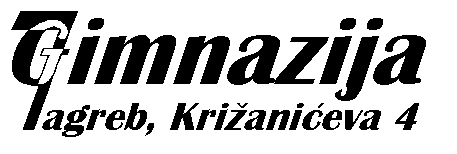 